Sacramento Online Marriage License Applicationhttps://marriage.saccounty.net/mrglicense.asp?lid=1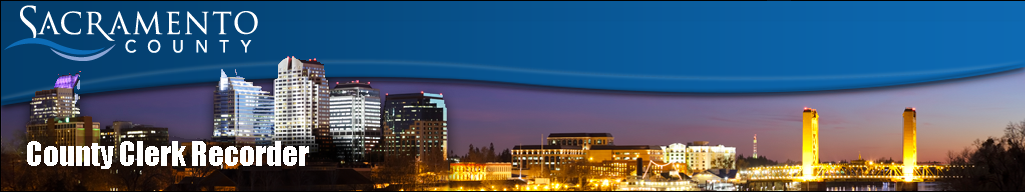 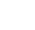 Online Marriage License Application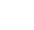 Information About The First Person Information About The First Person  None |  Groom |  Bride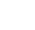 